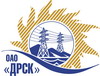 Открытое акционерное общество«Дальневосточная распределительная сетевая  компания»Протокол заседания Закупочной комиссии по вскрытию поступивших на открытый запрос предложений конвертовг. БлаговещенскПРЕДМЕТ ЗАКУПКИ:Способ и предмет закупки: Открытый электронный запрос предложений  «Испытательный комплекс РЗА» для нужд филиала ОАО «ДРСК» «Хабаровские электрические сети».Дата и время процедуры вскрытия конвертов: 26.08.2013 г. в 10:00 (время Московское)Основание для проведения закупки (ГКПЗ и/или реквизиты решения ЦЗК): ГКПЗ 2013 г. закупка 1627 раздел 2.2.2.ПРИСУТСТВОВАЛИ:Два члена постоянно действующей Закупочной комиссии ОАО «ДРСК» 2 уровняИнформация о результатах вскрытия конвертов:В адрес Организатора закупки поступило 4 (четыре) заявки конверты с которыми были размещены в электронном виде на Торговой площадке Системы www.b2b-energo.ru.Вскрытие конвертов было осуществлено в электронном сейфе организатора запроса предложений на Торговой площадке Системы www.b2b-energo.ru автоматически.Дата и время начала процедуры вскрытия конвертов с заявками на участие в закупке: 10:00 (время московское) 26.08.2013.Место проведения процедуры вскрытия конвертов с предложениями участников: Торговая площадка Системы www.b2b-energo.ru.В конвертах обнаружены заявки следующих Участников закупки:РЕШИЛИ:Утвердить заседания Закупочной комиссии по вскрытию поступивших на открытый запрос предложений конвертов.Ответственный секретарь Закупочной комиссии 2 уровня ОАО «ДРСК»	О.А. МоторинаТехнический секретарь Закупочной комиссии 2 уровня ОАО «ДРСК»	Е.Ю. Коврижкина№ 487/МТПиР-В26.08.2013№Наименование претендента на участие в конкурсе и его адресПредмет и общая цена заявки на участие в конкурсе1ЗАО "СЭА" (428000, Россия, Чувашская Республика, г. Чебоксары, пр. И.Яковлева, д.3)Предложение: подано 15.08.2013 в 09:44
Цена: 991 525,42 руб. (Цена без НДС)2ООО "НПП "Динамика" (428015, г. Чебоксары, ул. Анисимова, 6)Предложение: подано 20.08.2013 в 15:25
Цена: 991 525,42 руб. (Цена без НДС)3ООО НПП "ЭКРА" (428000,Чувашская Республика , г. Чебоксары, пр.И.Яковлева,3)Предложение: подано 20.08.2013 в 16:15
Цена: 1 269 000,00 руб. (Цена без НДС)4ООО "КомплектЭнерго" (428003, г. Чебоксары, пр. И.Яковлева, 3)Предложение: подано 26.08.2013 в 08:41
Цена: 1 340 745,30 руб. (Цена без НДС)